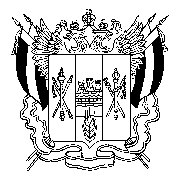 РОСТОВСКАЯ ОБЛАСТЬЗИМОВНИКОВСКИЙ РАЙОНАДМИНИСТРАЦИЯЗИМОВНИКОВСКОГО   СЕЛЬСКОГО ПОСЕЛЕНИЯП О С Т А Н О В Л Е Н И Е25.03. 2011г.                                 № 76                                     п. ЗимовникиО порядке действий по предотвращению выжигания сухой растительности на территорииЗимовниковского сельского поселения	В соответствии с постановлением Администрации Ростовской области от 08.10.2008 № 493 «О мерах по противодействию выжиганию сухой растительности на территории Ростовской области», постановлением Администрации Ростовской области от 05.04.2010 № 190 «О внесении изменений в некоторые постановления Администрации Ростовской области», в целях наведения порядка, повышения ответственности землепользователей, руководителей, граждан», решением Собрания депутатов Зимовниковского сельского поселения от 22.02.07 г. №55 «Об утверждении Правил благоустройства и санитарного содержания населенных пунктов Зимовниковского сельского поселения Зимовниковского района Ростовской области» в целях обеспечения дополнительных организационных мер по противодействию выжиганию сухой растительности,ПОСТАНОВЛЯЮ:1.Утвердить  Порядок действий по предотвращению выжигания сухой растительности (далее Порядок) на территории Зимовниковского сельского поселения (приложение № 1).          2.Утвердить состав комиссии по противодействию выжигания сухой растительности на территории Зимовниковского сельского поселения  и положение  о комиссии по предупреждению и расследованию случаев выжигания сухой растительности и послеуборочных остатков  (приложения №№ 3,4).3.Утвердить порядок уборки, вывоза сухой растительности на территории Зимовниковского сельского поселения. (приложение № 2).4.Постановление вступает в силу со дня его официального обнародования.	5.Контроль за исполнением настоящего постановления возложить на  заместителя Главы Администрации Зимовниковского сельского поселения Шкурдалова В.Ю.      Глава Зимовниковского       сельского поселения                                                               С.Н.Фоменко                                        Постановление вносит:специалист ГО ЧС 2 кат.Плешканёва И.И.  Приложение № 1к постановлению АдминистрацииЗимовниковского сельского поселенияот «25»03. 2011 №  76ПОРЯДОКдействий по предотвращению выжигания сухой растительностина территории Зимовниковского сельского поселения	1. Настоящий Порядок действий по предотвращению выжигания сухой растительности на территории Зимовниковского сельского поселения определяет перечень мероприятий по противодействию выжиганию сухой растительности, а также порядок действий  собственников земельных участков, землепользователей, землевладельцев, арендаторов земельных участков и действует на всей территории поселения, за исключением земель населенных пунктов, лесного, водного фондов, особо охраняемых территорий и объектов.	2. На территории Зимовниковского сельского поселения запрещается выжигание сухой растительности, за исключением случаев, установленных федеральным  законодательством.	3. При использовании законодательством земельных участков категории земель сельскохозяйственного назначения собственники земельных участков, землепользователи, землевладельцы, арендаторы земельных участков обязаны:             3.1. Не допускать выжигание сухой растительности, соблюдать требования экологических, санитарно-гигиенических, противопожарных правил и нормативов.	3.2. В случае обнаружения очагов возгорания сухой растительности незамедлительно проинформировать органы местного самоуправления, обеспечить мероприятия по тушению пожара и предотвращению распространения очага возгорания, в том числе опашку места возгорания. 	3.3. Принимать меры по обеспечению надлежащей охраны используемых земель для исключения несанкционированного поджога сухой растительности или случайного возгорания, вызванного климатическими факторами.	3.4. Регулярно проводить противопожарные мероприятия, в том числе создавать минерализованные полосы, своевременно уничтожать пожнивные остатки безогневыми способами, обеспечивать наличие первичных средств пожаротушения и охрану земельных участков от поджога, размещать информационные стенды о запрете выжигания сухой растительности.	4. Работники Администрации сельского поселения, ответственные за противопожарные мероприятия,  обязаны:	4.1. Организовать мероприятия по  мониторингу случаев выжигания сухой растительности на территории поселения.	4.2. Обеспечить информирование населения и хозяйствующих субъектов о запрете выжигания сухой растительности.	4.3. Принимать меры в пределах своей компетенции к лицам, осуществляющим незаконное выжигание сухой растительности, а также к собственникам земельных участков, землепользователям, землевладельцам, арендаторам земельных участков, не обеспечившим принятие мер, предусмотренных пунктом 4 настоящего Порядка.	4.4. Принимать меры в пределах своей компетенции к землепользователям, землевладельцам, арендаторам земельных участков сельскохозяйственного назначения, на землях которых в нарушение требований по рациональному использованию земель зафиксированы факты выжигания сухой растительности.	4.5. Организовать работу на территории поселения по сбору и вывозу сухой растительности.	4.6. В пожароопасный период создавать мобильные группы патрулирования с привлечением дружин для оперативного выявления фактов сжигания сухой растительности и привлечения виновных к ответственности.Глава Зимовниковскогосельского поселения                                                                               С.Н.ФоменкоПриложение № 2к постановлению Администрации Зимовниковского сельского поселения                                                                                               от «25»03. 2011 г. № 76ПОРЯДОКуборки и вывоза сухой растительности на территории Зимовниковского сельского поселения1.1. Настоящий порядок разработан с целью обеспечения противопожарных мероприятий, для своевременного уничтожения сухой растительности безогневыми способами на территории Зимовниковского сельского поселения 1.2. Положение вменяется в обязанность владельцам земельных участков, предприятий, учреждений, независимо от форм собственности, о систематической очистке и вывоз сухой растительности на территории поселении.Порядок уборки и содержания территорий1. Юридические и физические лица производят систематическую уборку (ручную, механическую) дворовых территорий и прилегающих к ним закрепленных территорий; садов, парков и прилегающих к ним улиц, площадей со своевременным вывозом мусора в специально отъеденные места.Юридические и физические лица проводят уборку прилегающих к их участкам территорий до середины улицы, площади, переулка, проезда, а при односторонней застройке   -  от границы участка.Юридические лица проводят систематическую уборку территорий закрепленных за ними постановлением Администрации Зимовниковсого сельского поселения.       2. Вывоз   производится специализированными предприятиями по заявкам юридических и физических лиц не позднее З-х дней с момента подачи заявок. Для юридических, лиц - обязательно заключение договоров.       3.  Прилегающая территория в радиусе 3 метров к электрическим столбам и трансформаторным подстанциям в радиусе 10 метров убираются силами и средствами энерго-предприятий.4. Территории  объектов коммунального назначения: насосные, газораспределительных станции, электрические подстанции, котельные и тому подобное на площади уборки в радиусе 25 м.5. В районе гаражей, хозяйственных построек в зоне застройки населенных пунктов  площадь уборки в радиусе 15 м.6.  Систематически     проводится     борьба  с сорной    растительностью, особенно с растениями, которые    вызывают аллергические    реакции у      населения (амброзия, циклахена и пр.).7. При любых  видах уборки территорий населенных пунктовЗАПРЕЩАЕТСЯ:7.1.  Вывозить  мусор  в не отведенные  для этой цели   места, установленные исполнительно-распорядительным органом муниципального образования.7.2.  Сжигать  мусор, листья, обрезки деревьев  и т.д.  на  улицах, площадях, в скверах, парках, во дворах предприятий, организаций, учреждений и индивидуальных домовладений, на несанкционированных  свалках.7.3. Сжигать сухую растительность.Глава Зимовниковского          сельского поселения                                                          С.Н.ФоменкоСОСТАВкомиссии по противодействию выжигания сухой растительностина территории Зимовниковского сельского поселенияПредседатель комиссии:Шкурдалов В.Ю. – заместитель Главы Администрации Зимовниковского сельского поселенияЧлены комиссии:Крюков А. В.- начальник сектора ЖКХ Зимовниковского сельского поселения;Бойко Г.Н. – специалист 1 кат. по экологии Зимовниковского сельского поселения;Тюкина Л.П. – специалист 1 кат. ЖКХ Зимовниковского сельского поселения;Плешканёва И.И. – специалист 2 кат. ГО и ЧС Администрации Зимовниковского сельского поселения;Глава Зимовниковскогосельского поселения                                                                               С.Н.ФоменкоПриложение № 4к постановлению Администрации Зимовниковского сельского поселения                                                                                               от «25»03. 2011 г. № 76ПОЛОЖЕНИЕо комиссии по предупреждению и расследованию случаев выжиганиясухой растительности и послеуборочных остатковОбщие положения1.1. Комиссия по предупреждению и расследованию случаев выжигания сухой растительности и послеуборочных остатков (далее комиссия) является координационным органом и создается для согласованности действий всех заинтересованных органов, находящихся на территории  Зимовниковского  сельского поселения.1.2. Комиссия в своей деятельности руководствуется постановлениями и распоряжениями  Администрации Ростовской области, Администрации Зимовниковского  района,  Администрации   Зимовниковского сельского поселения.Основные задачи комиссииОсновными задачами комиссии являются:	2.1. Разработка предложений по реализации на территории сельского поселения  политики в сфере сохранения животного мира, сокращения выбросов продуктов при сжигании сухой растительности и послеуборочных остатков.     2.2.Координация деятельности руководителей сельхозпредприятий сельского поселения, природоохранных предприятий и организаций по вопросам сохранения животного мира.2.3.Обеспечение согласованности действий всех природоохранных структур и комиссий в период ЧС и нарушения порядка выжигания стерни и сухой растительности.Функции комиссии3.1. Контроль за соблюдением настоящих правил всеми категориями землепользователей на территории Зимовниковского сельского поселения.3.2. Оказание методической и консультативной помощи работникам сельского поселения.3.3. Информирование населения о работе комиссий по профилактике и случаям нарушения правил выжигания сухой растительности и послеуборочных остатков.4. Права комиссииКомиссия имеет право:4.1. Заслушивать на своих заседаниях представителей сельского поселения, природоохранных организаций по вопросам соблюдения настоящих правил.4.2. Создавать рабочие группы по расследованию случаев нарушения настоящих правил.4.3. Вносить в установленном порядке Главе Зимовниковского сельского поселения  предложения по вопросам, входящим в компетенцию комиссии и требующих его решения.Глава Зимовниковскогосельского поселения                                                                               С.Н.ФоменкоПриложение № 3к постановлению Администрации Зимовниковского сельского поселения   от «25»03.2011 г. № 76